УКРАЇНАЧЕРНІВЕЦЬКА ОБЛАСНА РАДАКОМУНАЛЬНИЙ ЗАКЛАД«ІНСТИТУТ ПІСЛЯДИПЛОМНОЇ ПЕДАГОГІЧНОЇ ОСВІТИЧЕРНІВЕЦЬКОЇ ОБЛАСТІ»вул. І. Франка, 20, м. Чернівці, 58000, тел/факс (0372) 52-73-36, Е-mail: cv_ipo@ukr.net  Код: ЄДРПОУ 0212569711.05.2023 № 01-11/282      				На № ________від _______Керівникам органів управлінь у сфері освіти територіальних громад, директорам Центрів професійного розвитку педагогічних працівників, директору НМЦ ПТОПро онлайн-методичну студію«Безпекові виміри інтеграційних процесів:роль НАТО і ЄС»Відповідно до наказу Департаменту освіти і науки облдержадміністрації                 від 27.04.2023 № 124 «Про проведення в закладах освіти області Декади громадянської освіти» 12 травня 2023 року о 14.00 відбудеться онлайн-методична студія для учителів історичної та громадянської освітньої галузі «Безпекові виміри інтеграційних процесів: роль НАТО і ЄС». На онлайн-івент запрошуються учителі історії, правознавства, громадянської освіти, педагоги-організатори.Підключитися до конференції можна за покликанням: Google Meet https://meet.google.com/anj-wjxp-ubx?hs=224В.о. директора Інституту                                                   Наталія КУРИШВ.І.Чебаник522343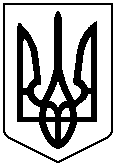 